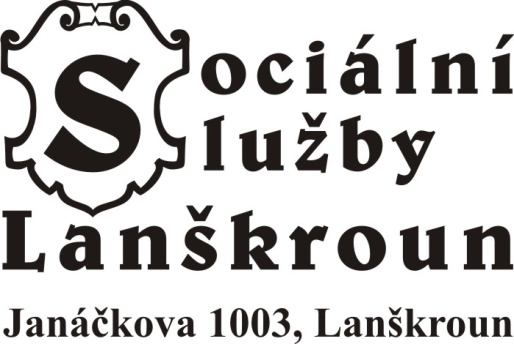 PRAVIDLA PRO ZAPOJENÍ RODINNÝCH PŘÍSLUŠNÍKŮ A PŘÁTEL DO PÉČENa úvod je důležité říci, proč je Vaše zapojení do péče tak důležité? Když k nám nastupuje nový klient, nastává pro něho období velkých změn – příchod do nového prostředí plného nových lidí, nových spolubydlících, nových tváří, které o něho budou pečovat. Pokud v tomto náročném období je rodinný příslušník, blízká osoba tomuto člověku nápomocna, troufáme si říci, že polovina cesty je za námi. Klient ví, že tuto cestu nejde sám, ale má k sobě někoho, kdo mu je blízký, nápomocný. Také na druhé straně i pro nás je velkým přínosem spolupráce rodinných příslušníků, blízkých, jelikož od Vás získáváme potřebné informace, které nám mohou pomoci v péči o Vašeho blízkého. Také spoluprací získáváme nestranný náhled, který nám může pomoci nadále zvyšovat kvalitu poskytovaných služeb.NÁMĚTY PRO ZAPOJENÍ DO PÉČE O VAŠEHO BLÍZKÉHODOPOMOC PŘI HYGIENĚ - V případě, že budete mít zájem podílet se na dopomoci s koupáním/sprchováním je nejdříve potřeba se předem domluvit s personálem, se kterým se domluvíte na přesném čase, kdy byste mohli přijít. Každý klient má určitý den v týdnu, kdy má koupání. Tyto dny v týdnu dodržujeme, jelikož i sami klienti jsou zvyklí na den, kdy koupání mají. Dále je potřeba domluvit si způsob provedení této činnosti, v čem byste chtěli být nápomocni personálu nebo zda chcete koupel/sprchu provést sami. V tomto případě je vhodné první koupel provést společně s ošetřujícím personálem, který Vás seznámí s průběhem činnosti. Během koupání/sprchování si můžete kdykoliv přivolat ošetřující personál pomocí signalizačního zařízení, které je umístěno v koupelně.  Signalizační zařízení jsou mj. umístěna také na jednotlivých pokojích, na společných chodbách, terasách, společných koupelnách a toaletách, místnostech pro volný čas (fototerapeutická místnost, lidové světničky, na kulturní místnosti, apod.).Pokud má klient zájem sprchovat/koupat se častěji než je v rozsahu námi nabízených služeb, nic nebrání tomu, abyste Vašemu blízkému byli nápomocni při koupeli i častěji v týdnu.DOPOMOC PŘI STRAVOVÁNÍ – V případě, že budete mít zájem podílet se na dopomoci se stravováním svému blízkému, je nejdříve potřeba se předem domluvit s personálem, na tom jaké dny byste chtěli docházet a na jaký typ stravy (snídaně, oběd, svačina, večeře).DOPOMOC PŘI PÉČI O VLASY, NEHTY, VOUSY – V případě, že budete chtít pečovat o vlasy, nehty, vousy svého blízkého, je opět potřeba se domluvit s personálem na tom, v jaké dny byste na úpravu vlasů, nehtů, či vousů docházeli. Nebo pokud byste chtěli pravidelně doprovázet svého blízkého ke kadeřnici, či pedikérce, na kterou byl Váš blízký zvyklý, samozřejmě to není problém. Opět je však potřeba tuto informaci sdělit personálu.DOPROVODY K LÉKAŘI – V případě, že je potřeba se dostavit k lékařskému vyšetření mimo Lanškroun, doprovody zajišťuje rodina. Zdravotní sestra ve službě vyjedná přesný termín návštěvy, o kterém Vás následně informuje. Jakmile se domluvíte, zda Vám smluvený termín vyhovuje, budou Vám před plánovanou návštěvou k lékařskému vyšetření sděleny podrobnosti návštěvy, předány potřebné dokumenty, doklady Vašeho blízkého. Ošetřující personál Vám bude nápomocen s přípravou k lékařskému vyšetření (obléknutí klienta, zapůjčení invalidního vozíku, apod.). Pokud je nutný převoz sanitním vozem, ošetřující personál Vás k němu doprovodí. Doprovody k lékaři, který má ordinaci v Lanškrouně, probíhají po domluvě s rodinou. Doprovody k lékařskému vyšetření/ošetření u klientů na Odlehčovací službě zajišťuje vždy rodina.DOPROVODY PŘI PROCHÁZKÁCH – V případě, pokud máte zájem doprovázet Vašeho blízkého na procházkách, není potřeba tuto informaci předem hlásit. Avšak doporučujeme říci ošetřujícímu personálu, že s Vašim blízkým odcházíte. Po skončení procházky je potřeba, abyste svého blízkého zavedli zpět na pokoj a jeho návrat oznámili ošetřujícímu personálu.VOLNOČASOVÉ AKTIVITYSkupinové – skupinové aktivity vedou pracovnice individuální terapie nebo aktivizační pracovnice. Pokud budete mít zájem při těchto aktivitách být nápomocni, je třeba, abyste tuto informaci sdělili buď sociální pracovnici, nebo pracovnicím, které volnočasové aktivity vedou.Individuální – společně trávit volný čas můžete se svým blízkým i individuálně, to znamená, že svému blízkému můžete například předčítat knihy, prohlížet si fotografie, v rámci podpory smyslů používat různé pomůcky, které stimulují lidské vjemy (zrak, chuť, čich, hmat, sluch). Pokud budete mít zájem, je možné si u nás zapůjčit různé pomůcky, které byste ke své činnosti mohli využít – informace Vám poskytnou pracovnice pro volnočasové aktivity nebo sociální pracovnice.Jak již bylo řečeno v úvodu, pokud se budete chtít zapojit do péče o Vašeho blízkého, oceníme Vaší zpětnou vazbu - vaše reakce, postřehy, názory. Zpětná vazba je pro nás důležitým zdrojem informací, jak pro individuální plánování, tak také pro to, jak nejlépe uspokojovat potřeby našich klientů.Náš Domov také pořádá různé kulturní a společenské akce, kterých se samozřejmě se svými blízkými můžete zúčastnit. Pořádané akce jsou zveřejněny na našich nástěnkách, ve výtazích, informace o plánovaných akcích Vám také může sdělit personál Domova.Pokud budete mít zájem uspořádat, například rodinnou oslavu, je možné ji uspořádat u nás v Domově. V Domově máme různé místnosti (lidová světnička, fototerapeutická místnost, kulturní místnost) poskytující dostatečné soukromí pro uspořádání vašich oslav. Pouze je potřeba o termínu oslavy předem informovat sociální pracovnici.